Bursar TAI SOLARIN UNIVERSITY OF EDUCATION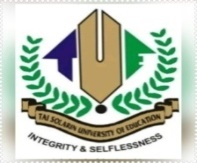 MANAGEMENT COMMITTEEACTION SHEETFrom: Principal Assistant Registrar			To: The Registrar Ref No: TASUED/MC/154/275				Date: 27th February, 2024.RE: EXTENSION IN DEADLINE FOR SCHOOL FEE PAYMENT.Management, at its meeting held on Monday, 26th February, 2024 deliberated on the freshmen’s activities for the 2023/2024 academic session and noted that the payment of the school fee for the freshmen ends on 26th February, 2024.Management in its wisdom extended the deadline for the payment of school fee for the 2023/2024 fresh students by a week.
Please note for your attention and further necessary action.Thank you.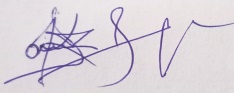 A. A. KalejaiyePrincipal Assistant Registrar (VC)cc:	Vice-Chancellor Deputy Vice-Chancellor			Bursar	University Librarian	Admissions Officer